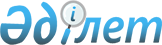 2017 жылға субсидияланатын гербицидтердің түрлерін және субсидиялардың нормаларын бекіту туралыПавлодар облыстық әкімдігінің 2017 жылғы 28 шілдедегі № 220/4 қаулысы. Павлодар облысының Әділет департаментінде 2017 жылғы 8 тамызда № 5593 болып тіркелді
      Қазақстан Республикасы Ауыл шаруашылығы министрінің 2016 жылғы 5 мамырдағы № 204 бұйрығымен бекітілген Өсімдіктерді қорғау мақсатында ауыл шаруашылығы дақылдарын өңдеуге арналған гербицидтердің, биоагенттердің (энтомофагтардың) және биопрепараттардың құнын субсидиялау қағидаларына сәйкес Павлодар облысының әкімдігі ҚАУЛЫ ЕТЕДІ:
      1. Қоса беріліп отырған 2017 жылға субсидияланатын гербицидтердің түрлері және гербицидтерді жеткізушіден сатып алынған гербицидтердің 1 тоннасына (килограмына, литріне) субсидиялар нормалары бекітілсін.
      2. Мыналардың:
      1) Павлодар облысы әкімдігінің 2016 жылғы 12 шілдедегі "Субсидияланатын гербицидтердің түрлерін және субсидиялардың нормаларын бекіту туралы" № 228/5 қаулысының (Нормативтік құқықтық актілерді мемлекеттік тіркеу тізілімінде № 5173 болып тіркелген, 2016 жылғы 26 шілдеде "Сарыарқа самалы", "Звезда Прииртышья" газеттерінде жарияланған);
      2) Павлодар облысы әкімдігінің 2016 жылғы 7 қазандағы "Павлодар облысы әкімдігінің 2016 жылғы 12 шілдедегі "Субсидияланатын гербицидтердің түрлерін және субсидиялардың нормаларын бекіту туралы" № 228/5 қаулысына толықтырулар енгізу туралы" № 305/7 қаулысының (Нормативтік құқықтық актілерді мемлекеттік тіркеу тізілімінде № 5254 болып тіркелген, 2016 жылғы 28 қазанда "Регион.kz" газетінде жарияланған) күші жойылды деп танылсын.
      3. Қалалар мен аудандардың әкімдері субсидиялардың мақсатқа сай пайдаланылуын қамтамасыз етсін.
      4. "Павлодар облысының ауыл шаруашылығы басқармасы" мемлекеттік мекемесі заңнамамен белгіленген тәртіпте:
      осы қаулының аумақтық әділет органында мемлекеттік тіркелуін;
      осы қаулының ресми жариялануын;
      осы қаулының Павлодар облысы әкімдігінің интернет-ресурсында орналастырылуын қамтамасыз етсін.
      5. Осы қаулының орындалуын бақылау облыс әкімінің орынбасары Б.Қ. Қасеновке жүктелсiн.
      6. Осы қаулы алғашқы ресми жарияланған күнінен бастап қолданысқа енгізіледі. 2017 жылға субсидияланатын гербицидтердің түрлері және
гербицидтерді жеткізушіден сатып алынған гербицидтердің
1 тоннасына (килограмына, литріне) субсидиялар нормалары
					© 2012. Қазақстан Республикасы Әділет министрлігінің «Қазақстан Республикасының Заңнама және құқықтық ақпарат институты» ШЖҚ РМК
				
      Облыс әкімі

Б. Бақауов
Павлодар облысы әкімдігінің
2017 жылғы "28" шілде
№ 220/4 қаулысымен
бекітілді
р/с №
Өсімдіктерді қорғау құралдарының түрлері
Өлшем бірлігі
1 бірлікке (литр, килограмм) арналған субсидиялар нормасы, теңге
1
2
3
4
1
2,4-Д + дикамба оксимы
2,4-Д + дикамба оксимы
2,4-Д + дикамба оксимы
Чисталан 40 %, эмульсия концентраты
литр
1 043,5
2
2,4-Д диметиламин тұзы, 720 г/л
2,4-Д диметиламин тұзы, 720 г/л
2,4-Д диметиламин тұзы, 720 г/л
Валсамин 72 %, су ерітіндісі
литр
750
Диамин 72 %, су ерітіндісі
литр
750
Дикамин д 72 %, су ерітіндісі
литр
750
Пилар 2,4-д 72 %, су ерітіндісі
литр
750
Стриг 72 %, су ерітіндісі
литр
750
Грейн Экстра 2,4-Д, су ерітіндісі
литр
750
Флекс, су ерітіндісі
литр
750
2,4-Д Береке 72 %, су ерітіндісі
литр
750
Дезормон 72 %, су концентраты
литр
750
3
2,4-Д дихлорфеноксиуксус қышқылы, 344 г/л + дикамба, 120 г/л
2,4-Д дихлорфеноксиуксус қышқылы, 344 г/л + дикамба, 120 г/л
2,4-Д дихлорфеноксиуксус қышқылы, 344 г/л + дикамба, 120 г/л
Флекс Дуо, су ерітіндісі
литр
1 288
4
2-этилгексил эфирі түріндегі 2,4-Д дихлорфеноксиуксус қышқылы, 600 г/л
2-этилгексил эфирі түріндегі 2,4-Д дихлорфеноксиуксус қышқылы, 600 г/л
2-этилгексил эфирі түріндегі 2,4-Д дихлорфеноксиуксус қышқылы, 600 г/л
Эстет, эмульсия концентраты
литр
1 075
Гроза 60 %, эмульсия концентраты
литр
1 075
5
Күрделі 2-этилгексил эфирі түріндегі 2,4-Д қышқылы, 300 г/л + флорасулам, 5,35 г/л
Күрделі 2-этилгексил эфирі түріндегі 2,4-Д қышқылы, 300 г/л + флорасулам, 5,35 г/л
Күрделі 2-этилгексил эфирі түріндегі 2,4-Д қышқылы, 300 г/л + флорасулам, 5,35 г/л
Ассолюта, майлы концентрат
литр
2 685
6
Күрделі 2-этилгексил эфирі түріндегі 2,4-Д қышқылы, 410 г/л + флорасулам, 7,4 г/л
Күрделі 2-этилгексил эфирі түріндегі 2,4-Д қышқылы, 410 г/л + флорасулам, 7,4 г/л
Күрделі 2-этилгексил эфирі түріндегі 2,4-Д қышқылы, 410 г/л + флорасулам, 7,4 г/л
Балерина, суспензиялы эмульсия
литр
1 407
Дискатор, эмульсия концентраты
литр
1 407
Эфир Премиум, суспензиялы эмульсия
литр
1 407
7
2-этилгексил эфирі түріндегі 2,4-Д қышқылы, 500 г/л
2-этилгексил эфирі түріндегі 2,4-Д қышқылы, 500 г/л
2-этилгексил эфирі түріндегі 2,4-Д қышқылы, 500 г/л
Зерномакс, эмульсия концентраты
литр
805
Октапон экстра, эмульсия концентраты
литр
805
8
2-этилгексил эфирі түріндегі 2,4-Д қышқылы, 850 г/л
2-этилгексил эфирі түріндегі 2,4-Д қышқылы, 850 г/л
2-этилгексил эфирі түріндегі 2,4-Д қышқылы, 850 г/л
Эскадрон 70, эмульсия концентраты
литр
1 170
Эстерон, эмульсия концентраты
литр
1 170
Эффект, эмульсия концентраты
литр
1 170
9
2-этилгексил эфирі түріндегі 2,4-Д дихлорфеноксиуксус қышқылы, 820 г/л
2-этилгексил эфирі түріндегі 2,4-Д дихлорфеноксиуксус қышқылы, 820 г/л
2-этилгексил эфирі түріндегі 2,4-Д дихлорфеноксиуксус қышқылы, 820 г/л
2,4-Д Эфиран 82 %, су ерітіндісі
литр
1 170
10
2-этилгексил эфирі түріндегі 2,4-Д қышқылы, 905 г/л
2-этилгексил эфирі түріндегі 2,4-Д қышқылы, 905 г/л
2-этилгексил эфирі түріндегі 2,4-Д қышқылы, 905 г/л
Прогресс, эмульсия концентраты
литр
1 000
Робусто Супер, эмульсия концентраты
литр
1 000
Эстерон 600, эмульсия концентраты
литр
1 000
Эфир Экстра 905, эмульсия концентраты
литр
1 000
11
Клопиралидтың 2-этилгексил эфирі, 500 г/л
Клопиралидтың 2-этилгексил эфирі, 500 г/л
Клопиралидтың 2-этилгексил эфирі, 500 г/л
Эльф, эмульсия концентраты
литр
7 900
12
2-этилгексил эфирі түріндегі 2,4-Д қышқылы, 300 г/л + флорасулам, 3,7 г/л
2-этилгексил эфирі түріндегі 2,4-Д қышқылы, 300 г/л + флорасулам, 3,7 г/л
2-этилгексил эфирі түріндегі 2,4-Д қышқылы, 300 г/л + флорасулам, 3,7 г/л
Примадонна, суспензиялы эмульсия
литр
2 312,5
13
2-этилгексил эфирі түріндегі 2,4-Д қышқылы, 420 г/л + дикамба қышқылының 2-этилгексил эфирі, 60 г/л
2-этилгексил эфирі түріндегі 2,4-Д қышқылы, 420 г/л + дикамба қышқылының 2-этилгексил эфирі, 60 г/л
2-этилгексил эфирі түріндегі 2,4-Д қышқылы, 420 г/л + дикамба қышқылының 2-этилгексил эфирі, 60 г/л
Элант Премиум, эмульсия концентраты
литр
1 525
14
2-этилгексил эфирі түріндегі 2,4-Д қышқылы, 564 г/л
2-этилгексил эфирі түріндегі 2,4-Д қышқылы, 564 г/л
2-этилгексил эфирі түріндегі 2,4-Д қышқылы, 564 г/л
Элант, эмульсия концентраты
литр
1 350
15
2-этилгексил эфирі түріндегі 2,4-Д қышқылы, 564 г/л + метсульфурон-метил, 600 г/кг
2-этилгексил эфирі түріндегі 2,4-Д қышқылы, 564 г/л + метсульфурон-метил, 600 г/кг
2-этилгексил эфирі түріндегі 2,4-Д қышқылы, 564 г/л + метсульфурон-метил, 600 г/кг
Эламет, зауыттық бинарлы қаптама
литр
1 450
16
2-этилгексил эфирі түріндегі 2,4-Д қышқылы, 564 г/л + триасульфурон, 750 г/кг
2-этилгексил эфирі түріндегі 2,4-Д қышқылы, 564 г/л + триасульфурон, 750 г/кг
2-этилгексил эфирі түріндегі 2,4-Д қышқылы, 564 г/л + триасульфурон, 750 г/кг
Биатлон, зауыттық бинарлы қаптама
литр
1 675
17
2-этилгексил эфирі түріндегі 2,4-Д қышқылы, 720 г/л
2-этилгексил эфирі түріндегі 2,4-Д қышқылы, 720 г/л
2-этилгексил эфирі түріндегі 2,4-Д қышқылы, 720 г/л
Грейн, эмульсия концентраты
литр
1 170
Д – Армон–Эфир 72 %, эмульсия концентраты
литр
1 170
18
2-этилгексил эфирі түріндегі 2,4-Д қышқылы, 950 г/л
2-этилгексил эфирі түріндегі 2,4-Д қышқылы, 950 г/л
2-этилгексил эфирі түріндегі 2,4-Д қышқылы, 950 г/л
Зенит, коллоид ерітіндісінің концентраты
литр
1 785
19
Диметиламин тұзы түріндегі 2,4-Д қышқылы, 344 г/л + диметиламин тұзы түріндегі дикамба қышқылы, 120 г/л
Диметиламин тұзы түріндегі 2,4-Д қышқылы, 344 г/л + диметиламин тұзы түріндегі дикамба қышқылы, 120 г/л
Диметиламин тұзы түріндегі 2,4-Д қышқылы, 344 г/л + диметиламин тұзы түріндегі дикамба қышқылы, 120 г/л
Диамакс, су ерітіндісі
литр
1 375
20
Амин тұздары қоспасы түріндегі 2,4-Д қышқылы, 550 г/л
Амин тұздары қоспасы түріндегі 2,4-Д қышқылы, 550 г/л
Амин тұздары қоспасы түріндегі 2,4-Д қышқылы, 550 г/л
Айкон Форте, су ерітіндісі
литр
1 765
21
2,4-Д қышқылы, 410 г/л + күрделі 2-этилгексил эфирлері түріндегі клопиралид, 40 г/л
2,4-Д қышқылы, 410 г/л + күрделі 2-этилгексил эфирлері түріндегі клопиралид, 40 г/л
2,4-Д қышқылы, 410 г/л + күрделі 2-этилгексил эфирлері түріндегі клопиралид, 40 г/л
Клопэфир, эмульсия концентраты
литр
1 525
22
Аз буланатын эфирлер түріндегі 2,4-Д қышқылы, 500 г/л
Аз буланатын эфирлер түріндегі 2,4-Д қышқылы, 500 г/л
Аз буланатын эфирлер түріндегі 2,4-Д қышқылы, 500 г/л
Эфирам, эмульсия концентраты
литр
1 575
23
Диметиламин, калий және натрий тұздары түріндегі МЦПА қышқылы 500 г/л
Диметиламин, калий және натрий тұздары түріндегі МЦПА қышқылы 500 г/л
Диметиламин, калий және натрий тұздары түріндегі МЦПА қышқылы 500 г/л
Гербитокс, суда еритін концентрат
литр
1 591,5
24
Азимсульфурон, 500 г/кг
Азимсульфурон, 500 г/кг
Азимсульфурон, 500 г/кг
Азимекс, суда ыдырайтын түйіршіктер
килограмм
186 825
Гулливер, суда ыдырайтын түйіршіктер
килограмм
186 825
25
Аминопиралид, 240 г/л
Аминопиралид, 240 г/л
Аминопиралид, 240 г/л
Ланс, су ерітіндісі
литр
12 500
26
Аминопиралид, 300 г/кг + флорасулам, 150 г/кг
Аминопиралид, 300 г/кг + флорасулам, 150 г/кг
Аминопиралид, 300 г/кг + флорасулам, 150 г/кг
Ланцелот 450, суда ыдырайтын түйіршіктер
килограмм
47 500
27
Ацетохлор, 900 г/л
Ацетохлор, 900 г/л
Ацетохлор, 900 г/л
Ацетохлор, эмульсия концентраты
литр
2 100
Трофи, эмульсия концентраты
литр
2 100
28
Бентазон 25% + МСРА натрий-калий тұзы, 12,5%
Бентазон 25% + МСРА натрий-калий тұзы, 12,5%
Бентазон 25% + МСРА натрий-калий тұзы, 12,5%
Базагран М 37%, су ерітіндісі
литр
950
29
Бентазон, 480 г/л
Бентазон, 480 г/л
Бентазон, 480 г/л
Базагран 48%, су ерітіндісі
литр
1 050
Бентамекс, суда еритін концентрат
литр
1 050
Корсар, суда еритін концентрат
литр
1 050
30
Биспирибак натрия, 400 г/л
Биспирибак натрия, 400 г/л
Биспирибак натрия, 400 г/л
Номини 400, суспензиялы концентрат
литр
65 000
31
Галаксифоп-п-метил, 108 г/л
Галаксифоп-п-метил, 108 г/л
Галаксифоп-п-метил, 108 г/л
Галокс Супер 108, эмульсия концентраты
литр
3 685
Галомекс, эмульсия концентраты
литр
3 685
Зеллек Супер, эмульсия концентраты
литр
3 685
Импульс, эмульсия концентраты
литр
3 685
32
Галоксифоп-п-метил, 104 г/л
Галоксифоп-п-метил, 104 г/л
Галоксифоп-п-метил, 104 г/л
Галакталт, эмульсия концентраты
литр
2 600
Гурон, эмульсия концентраты
литр
2 600
Рамон Супер, эмульсия концентраты
литр
2 600
33
Галоксифоп-п-метил, 240 г/л
Галоксифоп-п-метил, 240 г/л
Галоксифоп-п-метил, 240 г/л
Делик 240, эмульсия концентраты
литр
7 000
Импульс Форте, эмульсия концентраты
литр
7 000
34
Глифосат, 240 г/л + 2,4-Д қышқылы, 160 г/л
Глифосат, 240 г/л + 2,4-Д қышқылы, 160 г/л
Глифосат, 240 г/л + 2,4-Д қышқылы, 160 г/л
Клиник 24, суда еритін концентрат
литр
1 800
35
Глифосат, 360 г/л
Глифосат, 360 г/л
Глифосат, 360 г/л
Буран 36 %, су ерітіндісі
литр
800
Валсаглиф, су ерітіндісі
литр
800
Дефолт, су ерітіндісі
литр
800
Жойкын, су ерітіндісі
литр
800
Пилараунд, су ерітіндісі
литр
800
Рап, су ерітіндісі
литр
800
Раундап 36 %, су ерітіндісі
литр
800
Сонраунд 48 %, су ерітіндісі
литр
800
Стирап 360, 36 % су ерітіндісі
литр
800
Торнадо, су ерітіндісі
литр
800
Триумф 48 %, су ерітіндісі
литр
800
36
Глифосат, 450 г/л
Глифосат, 450 г/л
Глифосат, 450 г/л
Стирап 45%, су ерітіндісі
литр
1 256,5
Фараон Форте, су ерітіндісі
литр
1 256,5
37
Глифосат, 500 г/л
Глифосат, 500 г/л
Глифосат, 500 г/л
Торнадо 500, су ерітіндісі
литр
975
38
Глифосат, 540 г/л
Глифосат, 540 г/л
Глифосат, 540 г/л
Гранд Экстра 540, су ерітіндісі
литр
975
Напалм, су ерітіндісі
литр
975
Раундап Экстра 54 %, су ерітіндісі
литр
975
Смерч, су ерітіндісі
литр
975
Терекс, су ерітіндісі
литр
975
Торнадо 540, су ерітіндісі
литр
975
Триумф Макс, су ерітіндісі
литр
975
Фараон Голд 54 %, су ерітіндісі
литр
975
Хит, су ерітіндісі
литр
975
39
Калий тұзы түріндегі глифосат қышқылы, 540 г/л
Калий тұзы түріндегі глифосат қышқылы, 540 г/л
Калий тұзы түріндегі глифосат қышқылы, 540 г/л
Спрут Экстра, су ерітіндісі
литр
1 665
40
Калий тұзы түріндегі глифосат қышқылы, 600 г/л
Калий тұзы түріндегі глифосат қышқылы, 600 г/л
Калий тұзы түріндегі глифосат қышқылы, 600 г/л
Рап 600, су ерітіндісі
литр
1 525
41
Изопропиламин және калий тұздары түріндегі глифосат, 540 г/л
Изопропиламин және калий тұздары түріндегі глифосат, 540 г/л
Изопропиламин және калий тұздары түріндегі глифосат, 540 г/л
Кредит Икстрим, суда еритін концентрат
литр
1 075
42
Калий тұзы түріндегі глифосат, 500 г/л
Калий тұзы түріндегі глифосат, 500 г/л
Калий тұзы түріндегі глифосат, 500 г/л
Тачдаун 500, су ерітіндісі
литр
1 287,5
Ураган Форте 500, су ерітіндісі
литр
1 287,5
43
Калий тұзы түріндегі глифосат, 450 г/л
Калий тұзы түріндегі глифосат, 450 г/л
Калий тұзы түріндегі глифосат, 450 г/л
Раундап Макс Плюс, су ерітіндісі
литр
1 350
44
Глифосат, 747 г/кг
Глифосат, 747 г/кг
Глифосат, 747 г/кг
Жойкын Дара 75 %, суда ыдырайтын түйіршіктер
килограмм
1 625
45
Глифосат, 750 г/кг
Глифосат, 750 г/кг
Глифосат, 750 г/кг
Буран Экстра 75 %, суда ыдырайтын түйіршіктер
килограмм
1 550
46
Глифосат, 757 г/кг
Глифосат, 757 г/кг
Глифосат, 757 г/кг
Феликс 757, суда ыдырайтын түйіршіктер
килограмм
1 400
47
Глифосат, 770 г/кг
Глифосат, 770 г/кг
Глифосат, 770 г/кг
Дракон 77 %, суда ыдырайтын түйіршіктер
килограмм
1 750
48
Калий тұзы түріндегі глифосат қышқылы, 480 г/л
Калий тұзы түріндегі глифосат қышқылы, 480 г/л
Калий тұзы түріндегі глифосат қышқылы, 480 г/л
Пассат 480, су ерітіндісі
литр
1 060
49
Изопропиламин тұзы түріндегі глифосат қышқылы, 360 г/л
Изопропиламин тұзы түріндегі глифосат қышқылы, 360 г/л
Изопропиламин тұзы түріндегі глифосат қышқылы, 360 г/л
Пассат, су ерітіндісі
литр
1 060
50
Аммоний глюфосинаты, 150 г/л
Аммоний глюфосинаты, 150 г/л
Аммоний глюфосинаты, 150 г/л
Баста 15 %, су ерітіндісі
литр
2 142
51
Дикамба қышқылы, 360 г/л + хлорсульфурон қышқылы, 22,2 г/л
Дикамба қышқылы, 360 г/л + хлорсульфурон қышқылы, 22,2 г/л
Дикамба қышқылы, 360 г/л + хлорсульфурон қышқылы, 22,2 г/л
Фенизан, су ерітіндісі
литр
4 255
52
Дикамба, 124 г/л + 2.4 Д, 357 г/л
Дикамба, 124 г/л + 2.4 Д, 357 г/л
Дикамба, 124 г/л + 2.4 Д, 357 г/л
Видмастер 480, су ерітіндісі
литр
1 870
53
Дикамба, 480 г/л
Дикамба, 480 г/л
Дикамба, 480 г/л
Банвел 480, су ерітіндісі
литр
2 200
Дианат 48 %, су ерітіндісі
литр
2 200
54
Диметиламин тұзы түріндегі дикамба қышқылы, 480 г/л
Диметиламин тұзы түріндегі дикамба қышқылы, 480 г/л
Диметиламин тұзы түріндегі дикамба қышқылы, 480 г/л
Мономакс, су ерітіндісі
литр
2 200
55
Дикамба, 540 г/кг + метсульфурон-метил, 28 г/кг
Дикамба, 540 г/кг + метсульфурон-метил, 28 г/кг
Дикамба, 540 г/кг + метсульфурон-метил, 28 г/кг
ДМ Супер, суда ыдырайтын түйіршіктер
килограмм
4 100
56
Дикамба, 659 г/кг + триасульфурон, 41 г/кг
Дикамба, 659 г/кг + триасульфурон, 41 г/кг
Дикамба, 659 г/кг + триасульфурон, 41 г/кг
Линтур 70, суда ыдырайтын түйіршіктер
килограмм
8 330
57
Дикват, 200 г/л
Дикват, 200 г/л
Дикват, 200 г/л
Реглон Форте 200, су ерітіндісі
литр
3 060
58
Диметенамид, 720 г/л
Диметенамид, 720 г/л
Диметенамид, 720 г/л
Фронтьер Оптима 72 %, эмульсия концентраты
литр
4 652,5
59
2,4-Д диметиламин тұзы, 357 г/л + дикамба, 124 г/л
2,4-Д диметиламин тұзы, 357 г/л + дикамба, 124 г/л
2,4-Д диметиламин тұзы, 357 г/л + дикамба, 124 г/л
Диален Супер 480, су ерітіндісі
литр
1 298
Стриг Экстра 480, су ерітіндісі
литр
1 298
60
2,4-Д диметиламин тұзы, 860 г/л
2,4-Д диметиламин тұзы, 860 г/л
2,4-Д диметиламин тұзы, 860 г/л
Прогресс 860, су ерітіндісі
литр
1 260
61
МСРА диметиламин тұзы
МСРА диметиламин тұзы
МСРА диметиламин тұзы
2М-4Х 750 75 %, суда еритін концентрат
литр
1 525
62
Имазамокс, 120 г/л
Имазамокс, 120 г/л
Имазамокс, 120 г/л
Парадокс, су концентраты
литр
14 450
63
Имазамокс, 33 г/л + имазапир, 15 г/л
Имазамокс, 33 г/л + имазапир, 15 г/л
Имазамокс, 33 г/л + имазапир, 15 г/л
Евро-Лайтнинг 4,8 %, суда еритін концентрат
литр
5 600
Каптора 4,8 %, суда еритін концентрат
литр
5 600
64
Имазамокс, 40 г/л
Имазамокс, 40 г/л
Имазамокс, 40 г/л
Легомин 4 %, су ерітіндісі
литр
3 400
Пульсар 4 %, су ерітіндісі
литр
3 400
Юнкер, су ерітіндісі
литр
3 400
65
Имазапир, 250 г/л
Имазапир, 250 г/л
Имазапир, 250 г/л
Грейдер, сулы гликольді ерітінді
литр
12 487,5
66
Имазетапир, 100 г/л
Имазетапир, 100 г/л
Имазетапир, 100 г/л
Агура 10 %, су концентраты
литр
2 450
Пивот 10 %, су концентраты
литр
2 450
Пират, су концентраты
литр
2 450
Тапир 10 %, су концентраты
литр
2 450
67
Имазетапир, 450 г/кг + хлоримурон-этил, 150 г/кг
Имазетапир, 450 г/кг + хлоримурон-этил, 150 г/кг
Имазетапир, 450 г/кг + хлоримурон-этил, 150 г/кг
Фабиан, суда ыдырайтын түйіршіктер
килограмм
32 763
68
Йодосульфурон-метил-натрия, 11,3 г/кг + тиенкарбазон-метил, 22,5 г/кг + мефенпир-диэтил (антидот), 135 г/кг
Йодосульфурон-метил-натрия, 11,3 г/кг + тиенкарбазон-метил, 22,5 г/кг + мефенпир-диэтил (антидот), 135 г/кг
Йодосульфурон-метил-натрия, 11,3 г/кг + тиенкарбазон-метил, 22,5 г/кг + мефенпир-диэтил (антидот), 135 г/кг
Велосити Пауэр, суда ыдырайтын түйіршіктер
килограмм
12 000
69
Иодосульфурон-метил-натрия, 25 г/л + амидосульфурон, 100 г/л + мефенпир-диэтил (антидот) 250 г/л
Иодосульфурон-метил-натрия, 25 г/л + амидосульфурон, 100 г/л + мефенпир-диэтил (антидот) 250 г/л
Иодосульфурон-метил-натрия, 25 г/л + амидосульфурон, 100 г/л + мефенпир-диэтил (антидот) 250 г/л
Амиомекс Плюс, майлы дисперсия
литр
8 250
Секатор Турбо, майлы дисперсия
литр
8 250
70
Клетодим, 120 г/л
Клетодим, 120 г/л
Клетодим, 120 г/л
Селект, эмульсия концентраты
литр
2 995
71
Клетодим, 130 г/л + галоксифоп-п-метил, 80 г/л
Клетодим, 130 г/л + галоксифоп-п-метил, 80 г/л
Клетодим, 130 г/л + галоксифоп-п-метил, 80 г/л
Квикстеп, эмульсияның майлы концентраты 
литр
6 265
Суприм, эмульсия концентраты
литр
6 265
72
Клетодим, 240 г/л
Клетодим, 240 г/л
Клетодим, 240 г/л
Кинетик, эмульсия концентраты
литр
3 060
Спайдер, эмульсия концентраты
литр
3 060
73
Клодинафоп-пропаргил 240 г/л + клоквинтоцет-мексил 60 г/л
Клодинафоп-пропаргил 240 г/л + клоквинтоцет-мексил 60 г/л
Клодинафоп-пропаргил 240 г/л + клоквинтоцет-мексил 60 г/л
Леггеро Форте, эмульсия концентраты
литр
6 365
Леггеро, майлы-сулы эмульсия
литр
6 365
Топик Супер 240, эмульсия концентраты
литр
6 365
Центурион, майлы-сулы эмульсия
литр
6 365
74
Клодинафоп-пропаргил, 80 г/л + клоксинтоцет-мексил, 20 г/л
Клодинафоп-пропаргил, 80 г/л + клоксинтоцет-мексил, 20 г/л
Клодинафоп-пропаргил, 80 г/л + клоксинтоцет-мексил, 20 г/л
Горизон 080, эмульсия концентраты
литр
4 110
Овен, эмульсия концентраты
литр
4 110
Тердок 8 %, эмульсия концентраты
литр
4 110
Топик 080, эмульсия концентраты
литр
4 110
75
Кломазон, 480 г/л
Кломазон, 480 г/л
Кломазон, 480 г/л
Калиф 480, эмульсия концентраты
литр
7 500
Хломекс 48 %, эмульсия концентраты
литр
7 500
76
Клопиралид, 100 г/л + флуроксипир, 15 г/л
Клопиралид, 100 г/л + флуроксипир, 15 г/л
Клопиралид, 100 г/л + флуроксипир, 15 г/л
Репер, коллоид ерітіндісінің концентраты 
литр
6 290
77
Клопиралид, 300 г/л
Клопиралид, 300 г/л
Клопиралид, 300 г/л
Лонтрел 300, су ерітіндісі
литр
4 750
Лорнет, су ерітіндісі
литр
4 750
Самурай, су ерітіндісі
литр
4 750
Татрел, су ерітіндісі
литр
4 750
Трел 300, су ерітіндісі
литр
4 750
78
Клопиралид, 750 г/кг
Клопиралид, 750 г/кг
Клопиралид, 750 г/кг
Агрон Гранд, суда ыдырайтын түйіршіктер
килограмм
6 360
Виртуоз, суда ыдырайтын түйіршіктер
килограмм
6 360
Лонтрел Гранд 75, суда ыдырайтын түйіршіктер
килограмм
6 360
Питон Гранд, суда ыдырайтын түйіршіктер
килограмм
6 360
Спирит, суда ыдырайтын түйіршіктер
килограмм
6 360
Стратего, суда ыдырайтын түйіршіктер
килограмм
6 360
Трилон 750, суда ыдырайтын түйіршіктер
килограмм
6 360
Хакер, суда еритін түйіршіктер
килограмм
6 360
79
Мезотрион, 75 г/л + никосульфурон, 30 г/л
Мезотрион, 75 г/л + никосульфурон, 30 г/л
Мезотрион, 75 г/л + никосульфурон, 30 г/л
Элюмис 105, майлы дисперсия
литр
5 000
80
Метазахлор, 375 г/л + имазамокс, 25 г/л
Метазахлор, 375 г/л + имазамокс, 25 г/л
Метазахлор, 375 г/л + имазамокс, 25 г/л
Нопасаран 40 %, суспензия концентраты
литр
6 050
81
Метазахлор, 400 г/л
Метазахлор, 400 г/л
Метазахлор, 400 г/л
Бутизан 400 КС 40 %, суспензиялы концентрат
литр
1 500
82
Метолахлор, 960 г/л
Метолахлор, 960 г/л
Метолахлор, 960 г/л
Акцент Прима 96 %, эмульсия концентраты
литр
3 139
83
Метрибузин, 250 г/л
Метрибузин, 250 г/л
Метрибузин, 250 г/л
Зонтран, коллоид ерітіндісінің концентраты
литр
4 100
84
Метрибузин, 270 г/л
Метрибузин, 270 г/л
Метрибузин, 270 г/л
Лазурит Супер, наноэмульсия концентраты 
литр
6 175
85
Метрибузин, 600 г/л
Метрибузин, 600 г/л
Метрибузин, 600 г/л
Зенкор Ультра, суспензия концентраты
литр
4 104
Линкор, суспензия концентраты
литр
4 104
Пролайн, эмульсия концентраты
литр
4 104
86
Метрибузин, 700 г/кг
Метрибузин, 700 г/кг
Метрибузин, 700 г/кг
Баргузин 70 %, суда ыдырайтын түйіршіктер
килограмм
3 412,5
Карбузин 70 %, жібитін ұнтақ
килограмм
3 412,5
Лазурит, жібитін ұнтақ
килограмм
3 412,5
Рендор 70 %, жібитін ұнтақ
килограмм
3 412,5
87
Метсульфурон-метил, 125 г/кг + трибенурон-метил, 625 г/кг
Метсульфурон-метил, 125 г/кг + трибенурон-метил, 625 г/кг
Метсульфурон-метил, 125 г/кг + трибенурон-метил, 625 г/кг
Плуггер, суда ыдырайтын түйіршіктер
килограмм
28 890
88
Метсульфурон-метил, 300 г/кг + трибенурон-метил, 450 г/кг
Метсульфурон-метил, 300 г/кг + трибенурон-метил, 450 г/кг
Метсульфурон-метил, 300 г/кг + трибенурон-метил, 450 г/кг
Магнум Супер, суда ыдырайтын түйіршіктер
килограмм
35 750
89
Метсульфурон-метил, 391 г/кг + трибенурон-метил, 261 г/кг
Метсульфурон-метил, 391 г/кг + трибенурон-метил, 261 г/кг
Метсульфурон-метил, 391 г/кг + трибенурон-метил, 261 г/кг
Эдванс, суда ыдырайтын түйіршіктер
килограмм
42 900
Эллай Лайт, суда ыдырайтын түйіршіктер
килограмм
42 900
90
Метсульфурон-метил, 600 г/кг
Метсульфурон-метил, 600 г/кг
Метсульфурон-метил, 600 г/кг
Арбалет 60 %, жібитін ұнтақ
килограмм
6 360
Вулкан 60 %, суда ыдырайтын түйіршіктер
килограмм
6 360
Грейз 60 %, суда ыдырайтын түйіршіктер
килограмм
6 360
Зингер, жібитін ұнтақ
килограмм
6 360
Ларен Про, суда ыдырайтын түйіршіктер
килограмм
6 360
Леопард, суда ыдырайтын түйіршіктер
килограмм
6 360
Лидер, жібитін ұнтақ
килограмм
6 360
Магнум, суда ыдырайтын түйіршіктер
килограмм
6 360
Мега Стар 60 %, суда ыдырайтын түйіршіктер
килограмм
6 360
Метурон, суда ыдырайтын түйіршіктер
килограмм
6 360
Меццо 60 %, суда ыдырайтын түйіршіктер
килограмм
6 360
Монитор, суда ыдырайтын түйіршіктер
килограмм
6 360
Праймер, суда ыдырайтын түйіршіктер
килограмм
6 360
Родар 60 %, жібитін ұнтақ
килограмм
6 360
Ротер 60 %, жібитін ұнтақ
килограмм
6 360
Хазна 60 %, суда ыдырайтын түйіршіктер
килограмм
6 360
91
Метсульфурон-метил, 70 г/кг + тифенсульфурон-метил, 680 г/кг
Метсульфурон-метил, 70 г/кг + тифенсульфурон-метил, 680 г/кг
Метсульфурон-метил, 70 г/кг + тифенсульфурон-метил, 680 г/кг
Праймер Дуо, суда ыдырайтын түйіршіктер
килограмм
30 600
92
Диметиламин тұзы түріндегі МЦПА, 750 г/л
Диметиламин тұзы түріндегі МЦПА, 750 г/л
Диметиламин тұзы түріндегі МЦПА, 750 г/л
Хвастокс 750, су ерітіндісі
литр
1 590
93
МЦПА, 500 г/л + клопиралид, 100 г/л
МЦПА, 500 г/л + клопиралид, 100 г/л
МЦПА, 500 г/л + клопиралид, 100 г/л
Спирит Гранд, эмульсия концентраты
литр
2 800
94
Никосульфурон, 600 г/кг + тифенсульфурон-метил, 150 г/кг
Никосульфурон, 600 г/кг + тифенсульфурон-метил, 150 г/кг
Никосульфурон, 600 г/кг + тифенсульфурон-метил, 150 г/кг
Дублон Голд, суда ыдырайтын түйіршіктер
килограмм
62 678,5
95
Никосульфурон, 700 г/кг + тифенсульфурон-метил, 125 г/кг
Никосульфурон, 700 г/кг + тифенсульфурон-метил, 125 г/кг
Никосульфурон, 700 г/кг + тифенсульфурон-метил, 125 г/кг
Никомекс Плюс, суда ыдырайтын түйіршіктер
литр
57 240
96
Оксифлуорфен, 240 г/л
Оксифлуорфен, 240 г/л
Оксифлуорфен, 240 г/л
Гоал 2Е, эмульсия концентраты
литр
3 500
Гол, эмульсия концентраты
литр
3 500
Готрил 24 %, эмульсия концентраты
литр
3 500
Кондор 240, эмульсия концентраты
литр
3 500
Флюрофен 240, эмульсия концентраты
литр
3 500
97
Пендиметалин, 330 г/л
Пендиметалин, 330 г/л
Пендиметалин, 330 г/л
Стомп 33 %, эмульсия концентраты
литр
1 250
Стоп 33 %, эмульсия концентраты
литр
1 250
Эстамп, эмульсия концентраты
литр
1 250
98
Пендиметалин, 350 г/л
Пендиметалин, 350 г/л
Пендиметалин, 350 г/л
Старт 35%, эмульсия концентраты
литр
1 850
99
Пеноксулам, 25 г/л
Пеноксулам, 25 г/л
Пеноксулам, 25 г/л
Рейнбоу 25 ОД, майлы дисперсия
литр
10 000
100
Пиклорам, 150 г/л + МЦПА, 350 г/л
Пиклорам, 150 г/л + МЦПА, 350 г/л
Пиклорам, 150 г/л + МЦПА, 350 г/л
Горгон, суда еритін концентрат
литр
3 802,5
101
Пиноксаден, 45 г/л
Пиноксаден, 45 г/л
Пиноксаден, 45 г/л
Аксиал 045, эмульсия концентраты
литр
4 500
102
Пироксулам, 45 г/л + клоквинтоцет-мексил (антидот), 90 г/л
Пироксулам, 45 г/л + клоквинтоцет-мексил (антидот), 90 г/л
Пироксулам, 45 г/л + клоквинтоцет-мексил (антидот), 90 г/л
Мерит 45, майлы дисперсия
литр
10 200
103
Претилахлор, 300 г/л + пирибензоксим, 20 г/л
Претилахлор, 300 г/л + пирибензоксим, 20 г/л
Претилахлор, 300 г/л + пирибензоксим, 20 г/л
Солито 320, эмульсия концентраты
литр
6 197,5
104
Прометрин, 500 г/л
Прометрин, 500 г/л
Прометрин, 500 г/л
Адмирал, суспензиялы концентрат
литр
1 753
Гезагард 500, суспензиялы концентрат
литр
1 753
Гезаметрин 50 %, суспензиялы концентрат
литр
1 753
105
Пропизамид, 50 %
Пропизамид, 50 %
Пропизамид, 50 %
Керб W, жібитін ұнтақ
килограмм
13 250
106
Просульфокарб, 800 г/л
Просульфокарб, 800 г/л
Просульфокарб, 800 г/л
Боксер 800, эмульсия концентраты
литр
2 450
107
Просульфурон, 750 г/кг
Просульфурон, 750 г/кг
Просульфурон, 750 г/кг
Пик 75, суда ыдырайтын түйіршіктер
килограмм
54 400
108
Римсульфурон, 250 г/кг
Римсульфурон, 250 г/кг
Римсульфурон, 250 г/кг
Кассиус, суда еритін ұнтақ
килограмм
34 000
Ромул, суда ыдырайтын түйіршіктер
килограмм
34 000
Титус 25 %, құрғақ аққыш суспензия
килограмм
34 000
109
Римсульфурон, 500 г/кг
Римсульфурон, 500 г/кг
Римсульфурон, 500 г/кг
Эскудо, суда ыдырайтын түйіршіктер
килограмм
163 170
110
С-метолахлор 312,5 г/л + тербутилазин 187,5 г/л
С-метолахлор 312,5 г/л + тербутилазин 187,5 г/л
С-метолахлор 312,5 г/л + тербутилазин 187,5 г/л
Гардо Голд 500, суспензия концентраты
литр
2 200
111
С-метолахлор, 960 г/л
С-метолахлор, 960 г/л
С-метолахлор, 960 г/л
Доал, эмульсия концентраты
литр
3 710
Дуал Голд 960, эмульсия концентраты
литр
3 710
Метал Плюс 960, эмульсия концентраты
литр
3 710
112
Тифенсульфурон-метил 680 г/кг + метсульфурон-метил 70 г/кг
Тифенсульфурон-метил 680 г/кг + метсульфурон-метил 70 г/кг
Тифенсульфурон-метил 680 г/кг + метсульфурон-метил 70 г/кг
Канонир Дуо, құрғақ аққыш суспензия
килограмм
34 650
113
Тифенсульфурон-метил, 545 г/кг + метсульфурон-метила, 164 г/кг
Тифенсульфурон-метил, 545 г/кг + метсульфурон-метила, 164 г/кг
Тифенсульфурон-метил, 545 г/кг + метсульфурон-метила, 164 г/кг
Рестрикт, суда ыдырайтын түйіршіктер
килограмм
57 776
114
Тифенсульфурон-метил, 750 г/кг
Тифенсульфурон-метил, 750 г/кг
Тифенсульфурон-метил, 750 г/кг
Канонир, құрғақ аққыш суспензия
килограмм
19 320
Коммандер, суда ыдырайтын түйіршіктер
килограмм
19 320
Хармони 75 %, құрғақ аққыш суспензия
килограмм
19 320
Хармони Про, суда ыдырайтын түйіршіктер
килограмм
19 320
115
Трибенурон-метил, 261 г/кг + метсульфурон-метил, 391 г/кг
Трибенурон-метил, 261 г/кг + метсульфурон-метил, 391 г/кг
Трибенурон-метил, 261 г/кг + метсульфурон-метил, 391 г/кг
Тримекс Плюс, суда ыдырайтын түйіршіктер
килограмм
34 000
116
Трибенурон-метил, 375 г/кг + тифенсульфурон-метил, 375 г/кг
Трибенурон-метил, 375 г/кг + тифенсульфурон-метил, 375 г/кг
Трибенурон-метил, 375 г/кг + тифенсульфурон-метил, 375 г/кг
Активо, суда ыдырайтын түйіршіктер
килограмм
19 320
Каскад Форте, суда ыдырайтын түйіршіктер
килограмм
19 320
Респект Форте, суда ыдырайтын түйіршіктер
килограмм
19 320
117
Трибенурон-метил, 500 г/кг + тифенсульфурон-метил, 250 г/кг
Трибенурон-метил, 500 г/кг + тифенсульфурон-метил, 250 г/кг
Трибенурон-метил, 500 г/кг + тифенсульфурон-метил, 250 г/кг
Гранстар Мега, суда ыдырайтын түйіршіктер
килограмм
50 000
118
Трибенурон-метил, 563 г/кг + флорасулам, 187 г/кг
Трибенурон-метил, 563 г/кг + флорасулам, 187 г/кг
Трибенурон-метил, 563 г/кг + флорасулам, 187 г/кг
Москит Премиум, суда ыдырайтын түйіршіктер
килограмм
63 000
119
Трибенурон-метил, 750 г/кг
Трибенурон-метил, 750 г/кг
Трибенурон-метил, 750 г/кг
Галлантный 75 %, құрғақ аққыш суспензия
килограмм
7 950
Гранат, суда ыдырайтын түйіршіктер
килограмм
7 950
Гранстар 75 %, құрғақ аққыш суспензия
килограмм
7 950
Гранстар Про, суда ыдырайтын түйіршіктер
килограмм
7 950
Граф, суда ыдырайтын түйіршіктер
килограмм
7 950
Каскад, суда ыдырайтын түйіршіктер
килограмм
7 950
Москит, суда ыдырайтын түйіршіктер
килограмм
7 950
Мустанг 75 %, суда ыдырайтын түйіршіктер
килограмм
7 950
Прометей 75 %, суда ыдырайтын түйіршіктер
килограмм
7 950
Респект, суда ыдырайтын түйіршіктер
килограмм
7 950
Санни, суда ыдырайтын түйіршіктер
килограмм
7 950
Сталкер, суда ыдырайтын түйіршіктер
килограмм
7 950
Трибун, құрғақ аққыш суспензия
килограмм
7 950
Финито 750, суда ыдырайтын түйіршіктер
килограмм
7 950
Экспресс, суда ыдырайтын түйіршіктер
килограмм
7 950
120
Трифлуралин, 480 г/л
Трифлуралин, 480 г/л
Трифлуралин, 480 г/л
Трифлюр 48 %, эмульсия концентраты
литр
2 100
121
Феноксапроп-п-этил, 100 г/л + клоквинтосетмексил (антидот), 27 г/л
Феноксапроп-п-этил, 100 г/л + клоквинтосетмексил (антидот), 27 г/л
Феноксапроп-п-этил, 100 г/л + клоквинтосетмексил (антидот), 27 г/л
Оцелот, эмульсия концентраты
литр
3 130
122
Феноксапроп-п-этил, 69 г/л + мефенпир-диэтил (антидот), 75 г/л
Феноксапроп-п-этил, 69 г/л + мефенпир-диэтил (антидот), 75 г/л
Феноксапроп-п-этил, 69 г/л + мефенпир-диэтил (антидот), 75 г/л
Ягуар, майлы-сулы эмульсия 
литр
2 250
Пума Супер 7,5 %, майлы-сулы эмульсия
литр
2 250
123
Феноксапроп-п-этил, 140 г/л + клодинафоп-прапаргил, 90 г/л + клоквинтоцет-мексил, 72 г/л
Феноксапроп-п-этил, 140 г/л + клодинафоп-прапаргил, 90 г/л + клоквинтоцет-мексил, 72 г/л
Феноксапроп-п-этил, 140 г/л + клодинафоп-прапаргил, 90 г/л + клоквинтоцет-мексил, 72 г/л
Сарацин, майлы-сулы эмульсия
литр
5 750
Скаут, майлы-сулы эмульсия
литр
5 750
Скаут Форте, эмульсия концентраты
литр
5 750
124
Феноксапроп-п-этил, 100 г/л + клоквинтосет-мексил (антидот), 20 г/л
Феноксапроп-п-этил, 100 г/л + клоквинтосет-мексил (антидот), 20 г/л
Феноксапроп-п-этил, 100 г/л + клоквинтосет-мексил (антидот), 20 г/л
Ластик 100, майлы-сулы эмульсия
литр
3 500
125
Феноксапроп-п-этил, 100 г/л + клоквинтоцет-мексил (антидот), 30 г/л
Феноксапроп-п-этил, 100 г/л + клоквинтоцет-мексил (антидот), 30 г/л
Феноксапроп-п-этил, 100 г/л + клоквинтоцет-мексил (антидот), 30 г/л
Ботакан 10 %, эмульсия концентраты
литр
3 253
126
Феноксапроп-п-этил, 100 г/л + мефенпир-диэтил (антидот), 27 г/л
Феноксапроп-п-этил, 100 г/л + мефенпир-диэтил (антидот), 27 г/л
Феноксапроп-п-этил, 100 г/л + мефенпир-диэтил (антидот), 27 г/л
Барс Супер 10 %, эмульсия концентраты
литр
2 250
Грами Супер, эмульсия концентраты
литр
2 250
Пума Супер 100, 10 % эмульсия концентраты
литр
2 250
127
Феноксапроп-п-этил, 100 г/л + фенклоразол-этил (антидот), 27 г/л
Феноксапроп-п-этил, 100 г/л + фенклоразол-этил (антидот), 27 г/л
Феноксапроп-п-этил, 100 г/л + фенклоразол-этил (антидот), 27 г/л
Фенокс Супер эмульсия концентраты
литр
2 680
128
Феноксапроп-п-этил, 100 г/л + фенклоразол-этил (антидот), 30 г/л
Феноксапроп-п-этил, 100 г/л + фенклоразол-этил (антидот), 30 г/л
Феноксапроп-п-этил, 100 г/л + фенклоразол-этил (антидот), 30 г/л
Клинч 100 10 % эмульсия концентраты
литр
2 800
129
Феноксапроп-п-этил, 100 г/л + фенклоразол-этил (антидот), 50 г/л
Феноксапроп-п-этил, 100 г/л + фенклоразол-этил (антидот), 50 г/л
Феноксапроп-п-этил, 100 г/л + фенклоразол-этил (антидот), 50 г/л
Авестар 10 %, эмульсия концентраты
литр
2 700
Рысь Супер 10 %, эмульсия концентраты
литр
2 700
130
Феноксапроп-п-этил, 110 г/л
Феноксапроп-п-этил, 110 г/л
Феноксапроп-п-этил, 110 г/л
Фуроре Ультра, майлы-сулы эмульсия
литр
2 000
131
Феноксапроп-п-этил, 120 г/л
Феноксапроп-п-этил, 120 г/л
Феноксапроп-п-этил, 120 г/л
Ореол 12 %, эмульсия концентраты
литр
2 100
132
Феноксапроп-п-этил, 120 г/л + мефенпир-диэтил (антидот), 33 г/л
Феноксапроп-п-этил, 120 г/л + мефенпир-диэтил (антидот), 33 г/л
Феноксапроп-п-этил, 120 г/л + мефенпир-диэтил (антидот), 33 г/л
Пума Турбо, эмульсия концентраты
литр
3 598,5
133
Феноксапроп-п-этил, 120 г/л + фенклоразол-этил (антидот), 60 г/л
Феноксапроп-п-этил, 120 г/л + фенклоразол-этил (антидот), 60 г/л
Феноксапроп-п-этил, 120 г/л + фенклоразол-этил (антидот), 60 г/л
Авецид Супер 12 %, эмульсия концентраты
литр
2 850
134
Феноксапроп-п-этил, 140 г/л + клохинтоцет-мексил (антидот), 47 г/л
Феноксапроп-п-этил, 140 г/л + клохинтоцет-мексил (антидот), 47 г/л
Феноксапроп-п-этил, 140 г/л + клохинтоцет-мексил (антидот), 47 г/л
Овсюген Супер, эмульсия концентраты
литр
5 550
135
Феноксапроп-п-этил, 140 г/л + клодинафоп-пропаргил, 90 г/л + клоквинтоцет-мексил, 60 г/л
Феноксапроп-п-этил, 140 г/л + клодинафоп-пропаргил, 90 г/л + клоквинтоцет-мексил, 60 г/л
Феноксапроп-п-этил, 140 г/л + клодинафоп-пропаргил, 90 г/л + клоквинтоцет-мексил, 60 г/л
Кугар, эмульсия концентраты
литр
3 577,5
136
Феноксапроп-п-этил, 140 г/л + клоквинтоцет-мексил (антидот), 40 г/л
Феноксапроп-п-этил, 140 г/л + клоквинтоцет-мексил (антидот), 40 г/л
Феноксапроп-п-этил, 140 г/л + клоквинтоцет-мексил (антидот), 40 г/л
Кугар Форте, эмульсия концентраты
литр
2 195
137
Феноксапроп-п-этил, 140 г/л + клоквинтоцет-мексил (антидот), 50 г/л
Феноксапроп-п-этил, 140 г/л + клоквинтоцет-мексил (антидот), 50 г/л
Феноксапроп-п-этил, 140 г/л + клоквинтоцет-мексил (антидот), 50 г/л
Беллисимо, майлы-сулы эмульсия
литр
3 920
138
Феноксапроп-п-этил, 140 г/л + фенклоразол-этил (антидот), 35 г/л
Феноксапроп-п-этил, 140 г/л + фенклоразол-этил (антидот), 35 г/л
Феноксапроп-п-этил, 140 г/л + фенклоразол-этил (антидот), 35 г/л
Овсюген Экстра, эмульсия концентраты
литр
4 440
139
Феноксапроп-п-этил, 64 г/л + йодосульфурон-метил, 8 г/л + мефенпир-диэтил (антидот), 24 г/л
Феноксапроп-п-этил, 64 г/л + йодосульфурон-метил, 8 г/л + мефенпир-диэтил (антидот), 24 г/л
Феноксапроп-п-этил, 64 г/л + йодосульфурон-метил, 8 г/л + мефенпир-диэтил (антидот), 24 г/л
Пума Голд, эмульсия концентраты
литр
2 550
140
Феноксапроп-п-этил, 69 г/л + клоквинтосет-мексил (антидот), 34,5 г/л
Феноксапроп-п-этил, 69 г/л + клоквинтосет-мексил (антидот), 34,5 г/л
Феноксапроп-п-этил, 69 г/л + клоквинтосет-мексил (антидот), 34,5 г/л
Фабрис, майлы-сулы эмульсия
литр
2 500
Фокстрот, су эмульсиясы
литр
2 500
141
Феноксапроп-п-этил, 69 г/л + клоквинтоцет-мексил, 35 г/л
Феноксапроп-п-этил, 69 г/л + клоквинтоцет-мексил, 35 г/л
Феноксапроп-п-этил, 69 г/л + клоквинтоцет-мексил, 35 г/л
Смарагд, эмульсия концентраты
литр
2 850
142
Феноксапроп-п-этил, 70 г/л + клоквинтосет-мексил (антидот), 40 г/л
Феноксапроп-п-этил, 70 г/л + клоквинтосет-мексил (антидот), 40 г/л
Феноксапроп-п-этил, 70 г/л + клоквинтосет-мексил (антидот), 40 г/л
Ластик Экстра, эмульсия концентраты
литр
2 425
143
Феноксапроп-п-этил, 69 г/л + нафтальды ангидрид (антидот), 125 г/л
Феноксапроп-п-этил, 69 г/л + нафтальды ангидрид (антидот), 125 г/л
Феноксапроп-п-этил, 69 г/л + нафтальды ангидрид (антидот), 125 г/л
Грассер, майлы-сулы эмульсия
литр
2 500
144
Феноксапроп-п-этил, 70 г/л + фенхлоразол (антидот), 70 г/л
Феноксапроп-п-этил, 70 г/л + фенхлоразол (антидот), 70 г/л
Феноксапроп-п-этил, 70 г/л + фенхлоразол (антидот), 70 г/л
Ластик, майлы-сулы эмульсия
литр
6 480
145
Феноксапроп-п-этил, 80 г/л + клодинафоп-пропаргил, 24 г/л + мефенпир-диэтил, 30 г/л
Феноксапроп-п-этил, 80 г/л + клодинафоп-пропаргил, 24 г/л + мефенпир-диэтил, 30 г/л
Феноксапроп-п-этил, 80 г/л + клодинафоп-пропаргил, 24 г/л + мефенпир-диэтил, 30 г/л
Арго, микроэмульсия
литр
4 810
146
Феноксапроп-п-этил, 90 г/л + клодинафоп-пропагил, 45 г/л + клоквинтосет-мексил, 34,5 г/л
Феноксапроп-п-этил, 90 г/л + клодинафоп-пропагил, 45 г/л + клоквинтосет-мексил, 34,5 г/л
Феноксапроп-п-этил, 90 г/л + клодинафоп-пропагил, 45 г/л + клоквинтосет-мексил, 34,5 г/л
Клодимекс Плюс, эмульсия концентраты
литр
3 706
Фокстрот Экстра 13,5 %, эмульсия концентраты
литр
3 706
147
Феноксапроп-п-этил, 90 г/л + клодинафоп-пропаргил, 60 г/л + клоквинтосет-мексил (антидот), 60 г/л
Феноксапроп-п-этил, 90 г/л + клодинафоп-пропаргил, 60 г/л + клоквинтосет-мексил (антидот), 60 г/л
Феноксапроп-п-этил, 90 г/л + клодинафоп-пропаргил, 60 г/л + клоквинтосет-мексил (антидот), 60 г/л
Орикс, эмульсия концентраты
литр
6 050
148
Феноксапроп-п-этил, 90 г/л + клодинафоп-пропаргил, 60 г/л + клоквинтосет-мексил, 40 г/л
Феноксапроп-п-этил, 90 г/л + клодинафоп-пропаргил, 60 г/л + клоквинтосет-мексил, 40 г/л
Феноксапроп-п-этил, 90 г/л + клодинафоп-пропаргил, 60 г/л + клоквинтосет-мексил, 40 г/л
Ластик Топ, микрокапсулденген эмульсия
литр
4 240
149
Флуазиафоп-п-бутил, 150 г/л
Флуазиафоп-п-бутил, 150 г/л
Флуазиафоп-п-бутил, 150 г/л
Тайгер, эмульсия концентраты
литр
3 542
Фюзилад Форте 150, эмульсия концентраты
литр
3 542
150
Флукарбазон, 700 г/кг
Флукарбазон, 700 г/кг
Флукарбазон, 700 г/кг
Эверест 70 %, суда ыдырайтын түйіршіктер
литр
55 275
151
Флуроксипир, 333 г/л
Флуроксипир, 333 г/л
Флуроксипир, 333 г/л
Старане Премиум 330, эмульсия концентраты
литр
5 695
152
Флуроксипир, 350 г/л
Флуроксипир, 350 г/л
Флуроксипир, 350 г/л
Деметра, эмульсия концентраты
литр
4 606,5
153
Форамсульфурон, 31,5 г/л + иодосульфурон-метил-натрия, 1,0 г/л + тиенкарбазон-метил, 10 г/л + ципросульфид (антидот), 15 г/л
Форамсульфурон, 31,5 г/л + иодосульфурон-метил-натрия, 1,0 г/л + тиенкарбазон-метил, 10 г/л + ципросульфид (антидот), 15 г/л
Форамсульфурон, 31,5 г/л + иодосульфурон-метил-натрия, 1,0 г/л + тиенкарбазон-метил, 10 г/л + ципросульфид (антидот), 15 г/л
Майстер Пауэр, майлы дисперсия 
литр
4 250
154
Хизалофоп-п-тефурил, 40 г/л
Хизалофоп-п-тефурил, 40 г/л
Хизалофоп-п-тефурил, 40 г/л
Гардиан, эмульсия концентраты
литр
2 040
Лемур, эмульсия концентраты
литр
2 040
Пантера 4 %, эмульсия концентраты
литр
2 040
Терра 4 %, эмульсия концентраты
литр
2 040
Хилер, эмульсияның майлы концентраты
литр
2 040
155
Хизалофоп-п-этил, 125 г/л
Хизалофоп-п-этил, 125 г/л
Хизалофоп-п-этил, 125 г/л
Миура, эмульсия концентраты
литр
3 534,5
156
Хизалофоп-п-этил, 250 г/л
Хизалофоп-п-этил, 250 г/л
Хизалофоп-п-этил, 250 г/л
Залп, эмульсия концентраты
литр
7 495
157
Хизалофоп-п-этил, 50 г/л + имазамокс, 38 г/л
Хизалофоп-п-этил, 50 г/л + имазамокс, 38 г/л
Хизалофоп-п-этил, 50 г/л + имазамокс, 38 г/л
Сафари, майлы дисперсия
литр
6 850
158
Хизалофоп-п-этил, 60 г/л
Хизалофоп-п-этил, 60 г/л
Хизалофоп-п-этил, 60 г/л
Форвард, эмульсияның майлы концентраты
литр
3 550
159
Хизалофоп п-этил, 50,0 г/л
Хизалофоп п-этил, 50,0 г/л
Хизалофоп п-этил, 50,0 г/л
Квизамекс, эмульсия концентраты
литр
3 180
160
Хлоридазон, 520 г/л
Хлоридазон, 520 г/л
Хлоридазон, 520 г/л
Пирамин-Турбо 52 %, суспензия концентраты
литр
3 584,5
161
Хлорсульфурон + 2,4-Д аз ұшқыш эфирлер
Хлорсульфурон + 2,4-Д аз ұшқыш эфирлер
Хлорсульфурон + 2,4-Д аз ұшқыш эфирлер
Октиген 40 %, эмульсия концентраты
литр
805
162
Хлорсульфурон, 333,75 г/кг + метсульфурон-метил, 333 г/кг
Хлорсульфурон, 333,75 г/кг + метсульфурон-метил, 333 г/кг
Хлорсульфурон, 333,75 г/кг + метсульфурон-метил, 333 г/кг
Финес Лайт, суда ыдырайтын түйіршіктер
килограмм
37 369
163
Циклоксидим, 100 г/л
Циклоксидим, 100 г/л
Циклоксидим, 100 г/л
Стратос Ультра 10 %, эмульсия концентраты
литр
2 400
164
Этаметсульфурон-метил, 750 г/кг
Этаметсульфурон-метил, 750 г/кг
Этаметсульфурон-метил, 750 г/кг
Сальса, жібитін ұнтақ
килограмм
81 000
165
Этофумезат, 110 г/л + десмедифам, 70 г/л + фенмедифам, 90 г/л
Этофумезат, 110 г/л + десмедифам, 70 г/л + фенмедифам, 90 г/л
Этофумезат, 110 г/л + десмедифам, 70 г/л + фенмедифам, 90 г/л
Бицепс Гарант, эмульсия концентраты
литр
3 500
166
Этофумезат, 112 г/л + фенмедифам, 91 г/л + десмедифам, 71 г/л
Этофумезат, 112 г/л + фенмедифам, 91 г/л + десмедифам, 71 г/л
Этофумезат, 112 г/л + фенмедифам, 91 г/л + десмедифам, 71 г/л
Ратник, эмульсия концентраты
5 150
167
Этофумезат, 126 + фенмедифам, 63 + десмедифам, 21 г/л
Этофумезат, 126 + фенмедифам, 63 + десмедифам, 21 г/л
Этофумезат, 126 + фенмедифам, 63 + десмедифам, 21 г/л
Бетарен Супер МД, эмульсияның майлы концентраты
литр
4 475